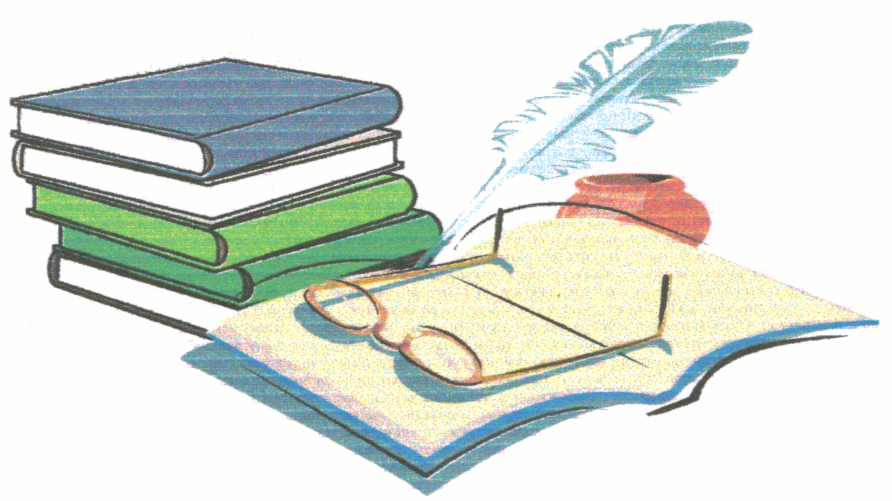 SAMARQAND VILOYATI XALQ TA’LIMI XODIMLARINI  QAYTA  TAYYORLASH VA ULARNING MALAKASINI OSHIRISH HUDUDIY MARKAZIYUNUSOVA N., SALIMOVA D.,NASIMOVA S.10 SINF BIOLOGIYA FANIDAN MASALALAR YECHISH METODIKASISAMARQAND  - 2019Yunusova N.A., Salimova D.M. Nasimova S.A. “X – sinf  biologiya fanidan  masalalar yechish metodikasi”-28  bet. Samarqand-2019 yil  TAQRIZCHILAR:  TUZUVCHILAR:                                                        Samarqand VXTXQTMOI Tabiiy va aniq fanlar  ta’limikafedrasi   o‘qituvchisiYUNUSOVA N.A.Toyloq  tuman 5-maktbbiologiya fan o‘qituvchisiSALIMOVA D.M.Oqdaryo tuman 47-maktbbiologiya fan o‘qituvchisiNASIMOVA S.A.Ushbu uslubiy qo‘llanmada umumt’lim maktablarida, biologiya fanidan masalalar yechishga doir metodik tavsiyalar berilgan bo‘lib o‘qituvchi va o‘quvchi uchun  mo‘ljallanganUshbu uslubiy ko‘rsatma SamDU huzuridagi xalq ta’limi xodimlarini qayta tayyorlash va ularning malakasini oshirish hududiy markazi  Ilmiy metodik kengashining 2019 yil  oktabrdagi 2/3-sonli  yig‘ilish bayonnomasida tasdiqlandi va nashrga tavsiya etildi.KIRISHO‘zbekiston Respublikasi ta’lim tizimini tubdan isloh qilishning nazariy asosi sanalgan Kadrlar tayyorlash milliy dasturi talablaridan biri o‘quvchilarda ijodiy va mustaqil fikrlashni rivojlantirish sanaladi.	Fikr inson faoliyati, uning o‘z kuchi, qudrati va bilimini tashkil etuvchi ma’naviy-insoniy sifatidir. Fikr rivoji ijtimoiy-iqtisodiy taraqqiyotning asosiy harakatlantiruvchi kuchi bo‘lganligi uchun, o‘qitish jarayonida o‘quvchilarning  ijodiy va mustaqil fikr yuritishni ko‘nikmalarini rivojlantirish zarur.O‘quvchilarning  ijodiy va mustaqil fikr yuritishni ko‘nikmalarini rivojlantirishda biologiyadan tashkil etiladigan ta’lim-tarbiya jarayonida masala va mashqlar yechishni yo‘lga qo‘yish muhim ahamiyat kasb etadi:O‘quvchilarning biologiyadan o‘zlashtirgan nazariy bilimlarni amaliyotga qo‘llash orqali mustahkamligi ta’minlanadi.O‘quvchilarda mantiqiy, ijodiy va mustaqil fikr yuritish ko‘nikmalari rivojlantiriladi.O‘quvchilarning biologiyani o‘zlashtirishga bo‘lgan qiziqishi ortadi, ilmiy dunyoqarashi kengayadi.O‘quvchilarning bilish faoliyati faollashadi, ta’lim samaradorligi ortadi.Avvalo o‘quvchilarning bilish faoliyatini tashkil etish va faollashtirish muammosini anglab olish lozim.Ta’lim jarayonida o‘quvchi o‘qituvchining bevosita rahbarligida, ta’lim mazmuni, metodlari, vositalari va shakllari yordamida organik olamning qonuniyatlari, hodisa va voqyealarning mohiyati, o‘ziga xos xususiyatlarini o‘rganadi va bilim, ko‘nikma va malakalarni egallaydi. Bundan ko‘rinib turibdiki, o‘quvchilar uchun o‘quv jarayoni bilish jarayoni, uning faoliyati esa bilish faoliyatidir.Masala - ko‘zda tutilgan noma’lumni muayyan o‘quv usullaridan foydalanib hal etish sanaladi. Masala yechish jarayonida o‘quvchilarning bilish faoliyatini faollashtirish imkoni vujudga keladi.Har qanday masalada muayyan darajadagi qiyinchiliklar bo‘lib o‘quvchilar uni Avval o‘zlashtirgan bilim, ko‘nikma va malakalaridan foydalanib yengib o‘tishi kerak.Biologiyaning o‘qitishda o‘quvchilarning bilish faoliyati individual tarzda masala yechishini tashkil etish asosan darsdan va sinfdan tashqari ishlarda ham foydalaniladi. Masalan, o‘quvchilar o‘rganilgan mavzu yuzasidan uyda maslalarni yechishda ularga tafovutlab yondashish imkoniyatlari mavjud. Buning uchun o‘quvchilarga turli qiyinchilikka ega bo‘lgan masala va mashqlarni tavsiya etish mumkin.BIOLOGIYADAN MASALALAR YECHISH I. DNK va RNK ning tuzilishiga doir quyida berilgan masalalarni  yechish. 1) DNK molekulasi 6000 nukleotiddan iborat. Shu DNK molekulasining uzunligini aniqlang.  BERILGAN: 6000 ta nukleotid.(AGCT)                     DNK  uzunligi= ?YECHISH:   6000* 0.34=2040 nm                     2040 : 2= 1020 nm JAVOB:  DNK uzunligi  1020 nm2) DNK molekulasi 3000 nukleotiddan iborat, shundan 650 tasini sitozinli nukleotidlar tashkil etadi. Shu DNK molekulasining uzunligini va boshqa nukleotidlar sonini aniqlang. Shu DNK molekulasining uzunligini aniqlang.  BERILGAN : DNK uzunligi- 3000 nm.                       C = 650 ta                       DNK  uzunligi=?                       G, T, A soni  =?YECHISH:   650 ta sitozin bo‘lsa, 650 ta guanin bo‘ladi. (G=C)                    650+650= 1300 ta G va C                    3000 – 1300=1700 ta A  va T                     Ya’ni : 850 ta A va 850 ta T           3000*0.34=1020 nm            1020:2=510 nm         JAVOB:  DNK uzunligi = 510 nm                      650 ta G,  850 ta A,   850 ta T3) Bir zanjirida GTCATGGATAGTCCTAAT nukleotidlar ketma- ketligi bo‘lgan DNK molekulasidagi vodorod bog‘lar sonini aniqlang.   G   T    C    A   T    G    G   A  T   A   G   T    C   C   T   A  A T ″′   ″     ″′    ″   ″   ″′   ″′   ″   ″   ″   ″′   ″    ″′   ″′   ″   ″   ″   ″  C   A    G   T   A    C    C   T   A  T   C   A   G    G   A   T  T  A                        C va G  o‘rtasida 3 ta vodorod bog‘                        T va A  o‘rtasida  2 ta vodorod  bog‘ JAVOB:  7*3=21 ( G va C)             11*2= 22  (A  va T)             21+22= 43 ta vodorod bog‘ bor.4) Tekshirishlar natijasida i-RNK tarkibida 34% guanin, 18% uratsil, 28% sitozin, 20% adenin borligini aniqlandi.Mazkur i-RNK uchun matritsa bo‘lgan DNK tarkibidagi nukleotidlarning % larini aniqlang.BERILGAN:  G - 34% ,  U – 18%,  C- 28%, A – 20%                      DNK dagi  nukleotidlar =?YECHISH:      i-RNK                 DNK (I zanjir)                 DNK(II zanjir)                      G – 34%                     C – 34%                           G - 34%                      U – 18%                     A – 18%                           T – 18%                      C – 28%                     G – 28%                           C – 28%                      A – 20%                     T – 20%                           A – 20%28%+34%=62%                                2)  18%+20%=38%         62%  : 2 = 31%    G  va C                        38%:2=19%  A  va TJAVOB: DNK zanjirida 31%  guanin, 19% adinin, 31% sitozin, 19% tinim bor.5) DNK molekulasining uzunligi 850 nm ga teng. DNK molekulasidagi nukleotidlar sonini aniqlang.BERILGAN: DNK uzunligi 850nm.                      Nukleotidlar soni= ?YECHISH: 850:0.34 = 2500 ta (bitta zanjirda)                  2500*2= 5000 taJAVOB: DNK da 5000 ta nukleotid bor. II.  Oqsil biosinteziga doir quyida berilgan masalalarni yeching. 1) DNK ning berilgan zanjiri asosida genetik kod jadvalidan foydalanib jadvalni to‘ldiring.O‘quvchiga DNK zanjiri beriladi.GTCATGGATAGTCCTAAT nukleotidlar ketma- ketligidan iborat DNK molekulasi asosida sintezlangan  i-RNK molekulasidagi nukleotidlar ketma – ketligini va oqsildagi aminokislaotalar sonini aniqlang. BERILGAN:    DNK        GTCATGGATAGTCCTAAT                       i-RNK =?                         Aminokilotalar soni = ?YECHISH:             DNK    G T C  A T  G  G A T  A G T  C C  T  A AT                       ″′ ″  ″′  ″  ″  ″′   ″′  ″  ″   ″  ″′  ″  ″′  ″′  ″  ″  ″  ″       i- RNK    C A G U A C C U A. U C A. G G A.U U A.     JAVOB: 6 ta aminokislota bor.              i-RNK   CAGUACCUAUCAGGAUUA2. Oqsil molekulasida aminokislotalar quyidagi tartibda joylashgan. ser – glu – asp – tri – fen – ley – ala.  Genetik kod jadvalidan foydalanib ushbu amonokislotalar ketma – ketligiga mos i-RNK molekulasidagi nukleotidlar ketma-ketligini aniqlang. BERILGAN:     Aminokislota          SER         GLU      ASP     TRI    FEN      LEY  ALAAntikodon              UCA        GAA     AAU     UGG  UUU    UUA  GCUi-RNK                     AGU        CUU     UUA     ACC   AAA   AAU  CGAJAVOB:    i- RNK    AGUCUUUUAACCAAAAAUCGA3.i-RNK molekulasida UGCAAGCUGUUUAUAACCGAU tartibida nukleotidlar ketma – ketligi berilgan. Genetik kod jadvalidan foydalanib ushbu nukleotidlar ketma – ketligiga mos amonokislotalar ketma-ketligini aniqlang. BERILGAN:   UGC AAG CUG UUU AUA ACC GAUYECHISH:      sis      liz     ley      fen     izo    tre     aspJAVOB:   sistein, lizin, leysin, fenilalanin, izoleysin, treonin, asparagin4. 450  nukleotid juftligidan iborat  DNK bo‘lagi asosida sintezlangan i-RNK dagi nukleotidlar sonini va oqsildagi aminokislaotalar sonini hamda oqsilning massasini aniqlang, BERILGAN:  DNK  da 450 ta nukleotid jufti                      Oqsildagi bitta aminokislota o‘rtacha  massasi = 120 Dalton                      i-RNK dagi nukleotidlar  soni=?                      Oqsildagi aminokislotalar soni=?                      Oqsil massasi =?YECHISH:          DNK ______ 450ta (A G C T) transkipsiya        i-RNK  _______ 450(A G C U)  ______ 450 ta (T C G A)  Oqsil (3ta nukleotid triplitidan iborat aminokislotalardan ketma – ketligidan tuzilgan)     450:3=150 ta  (aminokislota)     150*120 Dalton= 18000 Dalton(Da)JAVOB:  i-RNK=450  (A G C U)               Aminokislota = 150 ta               Oqsil massasi =18000 Da5. Oqsilning massasi 36000 ga teng bo‘lsa, shu oqsilga mos i-RNKdagi va DNKdagi nukleotidlar sonini aniqlang.BERILGAN: oqsil massasi= 36000 Da                     i-RNK nukleotid soni=?                     DNK nukleotid soni=?YECHISH:  36 000 Da : 120 Da= 300  ta (aminokislota)                    300*3=900 ta i-RNK nukleotidlari                    900*2= 1800 ta DNK nukleoridlari (qo‘sh  zanjir)JAVOB:  i-RNK= 900 ta (A C G U)                DNK = 1800  ta (T G C A)III. Hujayrada energiya almashinuviga doir quyida berilgan masalalarni yeching.  glyukoza fermentlar ishtirokida aerob sharoitida bosqichma - bosqich parchalansa qancha energiya hosil bo‘ladi? BERILGAN:   C6 H12 O6 →2sut kislota + 2 ATF + Q →  6CO6   + H2 O + 36 ATF + Q ↑                         Massa :   C6 H12 O6 =180g             Bosqichma –bosqich parchalanishda hammasi bo‘lib, 2800 kj  Q ajraladi.                         675 g = ? QYECHISH:     180g ------ 2800kj                       675 g------x               X= 675*2800  =  1890000:180=10500 kj                           180gJAVOB:  675 g  C6 H12 O6   to‘liq parchalansa, 10500 kj  energiya ajraladi.Glikoliz jarayonida  glyukoza parchalangan bo‘lsa, hujayrada qancha sut kislota hosil bo‘ladi?    BERILAN: 180g   C6 H12 O6  parchalansa, 2 mol sut kislota hosil bo‘ladi.                       4500 g C6 H12 O6 parchalansa =?    YECHISH:  180g-----2                        4500 ----x       X=4500*2 =9000: 180= 50 mol              180    JAVOB: 4500 g C6 H12 O6   parchalanishidan  50 mol sut kislota hosil bo‘ladi.3) Muskullarda 7 mol glyukoza parchalandi. Shundan 3 mol glyukoza kislorod ishtirokida, 4 mol glyukoza kislorod ishtirokisiz parchalandi. Qancha CO2, H2O, sut kislota hosil bo‘ladi.   BERILGAN:   7mol glukoza                        3 mol C6 H12 O6   aerob  parchalangan                       4 mol C6 H12 O6 anaerob parchalangan                      CO2 =?   H2O=?   Sut kislota =? YECHISH:   C6 H12 O6 +  6O2   → 6CO2  + 6H2O                    3 C6 H12 O6 +  18O2   → 18CO2  + 18H2O                        C6 H12 O6    → 2C3 H6O3                                4 C6 H12 O6    → 8C3 H6O3JAVOB:  3 mol  glyukoza kislorodli  muhitda parchalansa,  18 mol CO2     va 18 mol   H2 O  ajraladi. 4 mol glyukoza kislorodsiz  muhitda parchalansa,  CO2  va H2 O hosil bo‘lmaydi. Faqat 8 mol sut kislota (C3 H6O3) hosil  bo‘ladi.4 ) Anaerob nafas olish jarayonida sitoplazmada 14 molekula sut kislota hosil bo‘ldi. Parchalangan glyukozaning miqdorini aniqlang .      BERILGAN: O2  li muhutda  14 molekula sut kislota                            Parchalangan C6 H12 O6 =?      YECHISH:    1mol  C6 H12 O6    →  2mol   C3 H6O3                                       x  C6 H12 O6    → 14 mol C3 H6O3 x=  14*1 =14:2=7                  2      JAVOB:  7 molekula glyukoza parchalangan.5) Dissimilatsiya jarayonida 7 mol glukoza parchalangan. Agar 2 mol glukoza to‘liq parchalangan bo‘lsa, qancha (mol) ATF sintezlangan?     BERILGAN:  7 mol  C6 H12 O6     parchalangan                             2 mol  C6 H12 O6   to‘liq  parchalansa,                              ATF=?     YECHISH:                            1mol  C6 H12 O6 →38mol ATF             1mol  C6 H12 O6 →2mol ATF                         2 mol  C6 H12 O6 → xmol ATF            5 mol  C6 H12 O6 → x mol ATF                            X= 38*2= 76:1= 76 mol                         X= 5*2=10:1=10 mol ATF7 mol  C6 H12 O6  2 mol  to‘liq parchalangan	76+10=86 ATF5 mol to‘liqsiz parchalangan     JAVOB:  2 mol glyukoza to‘liq parchalansa, 86 mol ATF hosil bo‘ladi.1-MUSTAQIL YECHISH  UCHUN MASALALAR1-MASALA.  G‘o‘za o‘simligida hosil shoxi cheklanmagan va cheklangan tipda, tola rangi esa qo‘ng‘ir va oq bo‘ladi. Shoxning  cheklanmagan tipda bo‘lishligi cheklangan tipda bo‘lishligi ustidan to‘liq, tolаning qo‘ng‘ir rangda bo‘lishligi esa oq rangi ustidan  to‘liqsiz dominantlik qiladi.BERILGAN:  AA- cheklanmagan                         aa – cheklangan                         BB-  qo‘ng‘ir rang                         bb-  oq rang                          Bb- novvot rang1) cheklanmagan shoxli, qo‘ng‘ir tolali g‘o‘za o‘simliklari cheklangan shoxli, oq tolali o‘simliklar bilan chatishtirilganda F1  da olingan o‘simliklarning hammasi cheklanmagan shoxli va tola  novvotrang bo‘lgan. F1 o‘simliklari o‘z-o‘ziga  chatishtirilib, keying  avlod olinsa, ularning fenotipi qanday bo‘ladi? Fenotipik sinflarning  nisbatini aniqlang.YECHISH:            Cheklanmagan qo‘ng‘ir                  cheklangan oqP                                                      X                         AABB                                      aabbGameta          A       B                                    a            b                                     Cheklanmagan  novvot       F1                                            AaBbF1                              AaBb                X                   AaBbJAVOB:  Fenotip: 3: 6: 3: 1: 2: 1Cheklanmagan qo‘ng‘ir-  3ta,  cheklanmagan novvot- 6 ta, cheklanmagan oq- 3ta, cheklangan qo‘ng‘ir – 1 ta,  cheklangan novvot- 2 ta, cheklangan oq- 1 ta.        F1 da olingan o‘simliklar cheklangan shoxli va oq tolali  o‘simliklar bilan chatishtirilsa, keyingi avlodda olingan o‘simliklarning  genotipi va fenotipini aniqlang.YECHISH:         Chelanmagan novvot                     cheklangan oqF1                     AaBb                   X                   aabbJAVOB:  Fenotip:   1:1:1:1                 Genotip:   1:1:1:12-MASALA.Odamlarda polidaktiliya va o‘naqaylik dominant belgilardir. Otasi 6 barmoqli, onasi har ikkala belgiga nisbatan  sog‘lom oiladan chapaqay va barmoqlari soni normal bola tug‘ildi.  Bu oilada yana qanday fenotipli bolalar tug‘ilishi mumkin?
BERILGAN:  DD- polidaktiliya (6  barmoqli),     EE – o‘naqaylik                        dd-  normal barmoq                        ee-  chapaqaylik    YECHISH:                                       Polidaktiliya   o‘naqay                       normal o‘naqayP                                                                      X                                      DdEe                                            ddEeJAVOB: bu  oilada yana 6 barmoqli o‘naqay  (3 ta), normal barmoqli o‘naqay (3 ta), 6 barmoqli chapaqay (1 ta –Ddee), normal barmoqli chgapaqay (1 ta ddee)   bolalar tug‘ilishi mumkin. 3-MASALA. Shaftoli mevasining  tuklari bilan qoplanganlgi  B, silliqligi b,ustidan,meva  eti oq rangda C bo‘lishi sariqligi c ustidan dominantlik qiladi.Tajribada ikkala belgi bo‘yicha geterozigotalio‘simlik bilan  tukli oq mevali o‘simlik chatishtirilgan.Avlodda olingan 96 ta o‘simlik dan75% I ning mevasi tukli va rangli oq, 25% I ning  mevasitukli va ranglisariq bo‘lgan.Olingan o‘simliklardan nechtasi ikkinchi belgi bo‘yicha gomozigotali dominant bo‘ladi?BERINGAN: BB- tukli meva                                CC- oq rangli meva eti                        bb- tuksiz meva                               cc- sariq rangli meva eti.YECHISH:                                     Tukli oq                                 Tukli oqP                                                            X                                      BbCc                                     BBCc        8---------- 100%2 --------- x       x= 100*2=200;     200 :  8= 25%        96 ----------100%        x ----------- 25%       x= 96*25= 2400;    2400 :  100= 24 JAVOB: 96 ta o‘simlikning 24 tasi  ikkinchi belgi bo‘yicha gomozigota dominant.        4-MASALA .Odamlarda qoshning sertuk bo‘lishi ,yuqori qovoqning osilgan bo‘lishi ,burunning katta bo‘lishi dominant belgi hisoblanadi Agar qoshi sertuk,qovg’i normada,burni katta  gomozigota erkak siyrak  qoshli,qovog’I osilgan  va burni kichik gomozigotali  ayolga uylansa ularning  farzandlari orasida necha foizining qoshi sertuk,qovog’I osilgan va burni katta bo‘ladi?    BERILGAN:  AA- sertuk qosh                                  aa- siyrak  qosh                        BB  - qovog‘i osilgan                         bb- qovog‘i normal                        CC-  burni katt                                    cc- burni kichkinaYECHISH:            Qoshi  sertuk, qovog‘i normada,                   siyrak qosh, qovog‘i osilgan,                           burni katta                                               burni kichkinaP                                                                 X                     AAbbCC                                                        aaBBcc Gameta           AbC                                                                aBc                                        Qoshi sertuk, qovog‘i osilgan, burni kattaF1                                                          AaBbCcJAVOB:  100% farzandlar sertuk qoshli, qovog‘i  osilgan, burni katta bo‘ladi.2-MUSTAQIL YECHISH  UCHUN MASALALAR1-MASALA. Makkajo‘xori urug’ining silliq va rangli  formasi  bilan burishgan va rangsiz  formasi chatishtirilganda  1-avlodda silliq va bo‘yalgan urug’lar hosil bo‘ldi, bu genlar orasida masofa yaqin bo‘lib digeterozigota o‘simliklar ikkala belgisi bo‘yicha retsessiv organizm bilan chatishtirilganda avlodda 8304 ta  bo‘yalgan silliq; 298 ta burishgan bo‘yalmagan; 304 ta silliq bo'yalmagan; 8326 ta burushgan bo‘yalmagan urug’li makkajo'xori o‘simligi olingan bo‘lsa,  genotipi ota-onaga o‘xshash o‘simliklar necha % ni tashkil etadi?BERILGAN:   AA- silliq urug‘                           BB- rangli  (bo‘yalgan).                        aa-  burishgan urug‘                     bb-  rangsiz urug‘ (bo‘yalmagan)YECHISH:          silliq rangli                               burishgan rangsiz               P                                           X                                A    B                                                  a     b                                                                       _____                                                 _____                                A    B                                                   a     bGameta:                 A     B                                                  a        b                                                            Silliq rangli                                                            A     B               F1                                                         _____                                                             a      b   Silliq rangli                                             burishgan rangsiz                                 A     B                                                       a      bF1                              _____                        X                             _____                                                 a      b                                                         a     b8304 ta   silliq rangli(A  B);                             298  ta burishgan rangli (a  B);304 ta  silliq rangsiz (A  b) ;                            8326 ta  burishgan bo‘yalmagan(a  b)  8304+8326+304+298= 17 232 ta8304+8326= 16 630 ta ota-ona organizmiga o‘xshash avlod.17 232 --------100%16 630 ------- x %    x= 16630*100=1663000: 17232=  96,5 %JAVOB: 96,5% ya’ni  16630 ta ota-onaga o‘xshash  organizmlar2-MASALA. Makkajo‘xorida donning rangli bo‘lishi  va endospermasi tekis bo‘lishini ta'minlovchi genlar dominant, ular birikkan holda irsiylanadi. Gomozigota dominant  va  gomozigota  retsessiv,   organizmlar  chatishtirilishidan  olingan  duragaylar qayta chatishtirilganda  olingan  jami 7250 ta o‘simlikdan 3478 tasi doni rangli endospermasi tekis va 3482 tasi doni rangsiz  endospermasi burishgan  o‘simliklar olingan bo‘lsa krossingover  % ni toping? BERILGAN:   AA- doni rangli                      BB- endosperimi  tekis.                        aa-    doni rangsiz                    bb-  endosperimi  burishganYECHISH:            3478 ta   doni rangli endosperimi tekis (A  B);                         3482 ta   doni rangsiz endosperimi burishgan(a  b)     3478+3482=6960 ta ota-ona organizmiga o‘xshash avlod.7250-6960=290 ta7250 --------100%290 ------- x %    x= 290*100=29000 : 7250=  4 %JAVOB: 4% ya’ni  290 ta krossingoverga uchragan. 3-MASALA. Makkajo‘xori maysalarining sariq yoki yaltiroq bo‘lishi yashil va xira bo‘lishiga  nisbatan retsessivbelgidir.Bu genlar birikkan holda irsiylanadi  Genlar bo‘yicha digeterozigota bo‘lgan o;simlikdan tahliliy chatishtirish natijasida olingan 726 ta o‘simlik dan 128 tasi krossingover formalar ekanligi aniqlandi. Hosil bo‘lgan o‘simliklardan nechtasining maysasi yashil rannga ega bo‘ladi?BERILGAN:   AA- yashil maysa                           BB- xira maysa.                        aa-  sariq  maysa                             bb-  yaltiroq maysaYECHISH:          yashil xira                                      sariq  yaltiroq                        P                                                           X                                A    B                                                  a     b                                                                       _____                                                 _____                                a      b                                                  a     b726---------100%128-------x%   x= 128*100= 12800: 726= 17,6% (krossingoverga uchragan)100%  - 17,6%= 82,4%  yoki   726-128=598 ta (ota-onaga o‘xshash organizmlar) 598 ta------x2 ta--------1   x= 598*1:2=299 ta 128------x2--------1   x= 128*1:2=  64 ta  299+64=363 ta JAVOB:   598 tadan 363 tasi yashil rangga bo‘yalgan bo‘laqdi.4-MASALA. Drozofila pashshasida qanot shakli va tana rangini ifoda etuvchi genlar bitta xromosomada joylashgan Erkak va urg’ochi drozofila pashshalariga A va B genlari faqat otasidan o‘tgan. Digeterozigota kulrang tanali normal qanotli urg’ochi va erkak drozofila pashshalari o‘zaro chatishtirildi.Avlodda allel genlarning o‘rin almashishi natijasida krossingover foizi 17% ni tashkli etdi.Avlodning necha % ini kulrang  tanali kalta qanotli va qora tanali normal qanotli pashshalar tashkil  etadi?BERILGAN:   AA- kulrang tana                           BB- normal qanot.                        aa-  qora tana                                  bb-  kalta qanotYECHISH:                                   Kulrang normal                               kulrang normal               P                                           X                                A    B                                                    A    B                                                                       _____                                                   _____                                a     b                                                      a    b            krossingover                       A      b                       ______                      a       B8304+8326+304+298= 17 232 ta8304+8326= 16 630 ta ota-ona organizmiga o‘xshash avlod.17 232 --------100%16 630 ------- x %    x= 16630*100=1663000: 17232=  96,5 %JAVOB: 96,5% ya’ni  16630 ta ota-onaga o‘xshash  organizmlar	3-MUSTAQIL YECHISH  UCHUN MASALALAR.1-MASALA.Bolalarda immunitet yetishmasligi qonda y-globulin sintezlanmasligi oqibatida vujudga keladi. Bu kasallik agammaglobulinemiya deb nomlanadi.Ushbu kasallikni keltirib chiqaruvchi genning bir turi autosomada, ikkinchi turi jinsiy X xromosomada joylashgan. Kasallik belgisi ikkala holda ham retsessiv irsiylanadi.Ona ikki belgi bo'yicha geterozigotali, ota sog'lom va uning avlodlarida kasallik kuzatilmagan bo'lsa, tug’ilgan farzandlarning necha foizi 1-belgi bo‘yicha geterozigotali bo‘ladi?   BERILGAN:  AA- sog‘lom                          XY – sog‘lom erkak                           Aa – kasallik retsessiv holda irsiylanadi.                           aa -  kasal (agammaglobulinemiya bilan kasallangan)                             XHXH  -  sog‘lom                           XH Xh -  kasallik retsessiv holda irsiylanadi.                           Xh Xh -  kasal (agammaglobulinemiya bilan kasallangan) ayol   YECHISH:                  ♀    kasallik retissiv holda                                              ♂ sog‘lom P                               AaXH Xh                             X                        AAXH YGameta           A XH    AXh   aXH    aXh                                       AXH      AY   JAVOB:   Tug‘ilgan farzandlarning orasida birinchi belgi bo‘yicha geterozigotali avlod  50%  uchraydi. 2-MASALA. Daltonizm va kar-soqovlik belgilari resessiv belgilardir.  Daltonizm geni X xromosomada, kar-saqovlik geni autosomada joylashgan. Daltonik va kar-soqov erkak sog‘lom ayolga uylanganda  oilada bitta o‘g‘il daltonik, kar-soqov, bitta qiz daltonik,  lekin normal eshitadigan bo‘lib tug‘ilgan. Bu oilada ikkala belgisi bo‘yicha   ham  kasal  qiz  tug‘ilishi  mumkinmi?BERILGAN:    KK- sog‘lom                           Kk – kasallik retsessiv holda irsiylanadi.                           kk -  kar-soqovlik bilan kasallangan                             XDXD  -  sog‘lom                           XD Xd -  kasallik retsessiv holda irsiylanadi.                           Xd Xd -  daltonik  ayol                           XD Y- sog‘lom erkak                          Xd Y – daltonik erkakYECHISH:                             ♀        sog‘lom                                    ♂ kar-soqov va daltonik P                                KK XD Xd                     X                       kkXd YGameta       K XD      KXd   kXD    kXd                                    kXd    kYJAVOB:   Ha tug‘illishi  mumkin.  kkXdXd4-MASALA.Odamda gipertoniya geni autosomaga bog’liq holda, ko‘zning optik destrofiyasi retsessiv X xromosomaga birikkan holda irsiylanadi, ikkala belgi bo‘yicha geterozigota ayol faqat gipertoniyaga chalingan erkakka (otasi gipertoniya bilan kasallangan, onasi sog’lom) turmushga chiqadi,ushbu nikohdan har ikkila belgi bo‘yicha sog’lom farzandalar tug’ilishi ehtimolini aniqlang.BERILGAN:    CC- sog‘lom                           Cc– gipertoniya kasalligi retsessiv holda irsiylanadi.                           cc- gipertoniya  bilan kasallangan                             XDXD  -  sog‘lom                           XD Xd -  optic destrofiya kasalligi retsessiv holda irsiylanadi.                           Xd Xd -  optic distrofiya bilan kasallangan  ayol                           XD Y- sog‘lom erkak                          Xd Y – optic distrofiya bilan kasallangan  erkakYECHISH:                             ♀    sog‘lom                             ♂     gipertoniya bilan kasallanganP                                Cc XD Xd                     X                       ccXD YGameta       C XD      CXd   cXD    cXd                                    cXd    cYJAVOB:   Avlodlardan 2ta ikkala belgi bo‘yicha  (tashuvchi) soglom bo‘lib tug‘ilishi mumkin.   4-MUSTAQIL YECHISH  UCHUN MASALALAR1-MASALA. Arpa o‘simligida xlorofill pigmentini sintezlashda 2 ta ferment qatnashadi. Ularning bo‘lmasligi pigment sintezini buzilishiga olib boradi. Har bir fermentning sintezi har xil autosomalarda joylashgan dominant (A va B) genlar bilan ifodalanadi. Agar fermentning bittasi bo‘lmasa o‘simliklar oq rangda, 2-fermentning bo‘lmasligi sariq rangda bo‘lishiga olib keladi.  Fermentlarning birgalikda bo‘lmasligi o‘simlikning oq rangini, birgalikda bo‘lishi yashil rangini ta’minlaydi.Agar digeterozigota arpalarni o‘zaro chatishtirilsa, avlodda olingan duragaylarning necha foizi faqat yashil rangli bo‘ladi  BERILGAN: aaBB- oq rangda                         AAbb-sariq rang                         Aabb- oq rang                         AABB- yashil rangYECHISH:                              Yashil                                            YashilP                                                           X                               AaBb                                           AaBbGameta          AB   Ab   aB    ab                         AB   Ab   aB    ab                   Olingan 16 ta avloddan   9 ta yashil,  3 ta sariq, 4 ta oq rangli avlod olindi.  16--------100% 9 ---------x%            x=  100*9= 900        900:16=56,25%  JAVOB:  Olingan avloddan 56,25%  yashil rangda bo‘ladi.        2-MASALA.   Odamda terisining rangi ikki xil gen bilan belgilanadi. BBCC genotipli odamlarning terisi qora, bbcc  genotipli odamniki oq rangda bo‘ladi. genotipda 3 ta dominant gen bo‘lsa teri qoramtir, 2ta bo‘lsa oraliq, bitta bo‘lsa oqish bo‘ladi.  Oraliq terili erkak terisi oqish bo‘lgan ayolga uylangan. Ular farzandlarning 6/8 qismida teri rangi oraliq,oqish ; 2/8  qismida qoramtir va oq bo‘lgan. Erkak va ayolning genotipini toping. BERILGAN:   BBCC – terisi  qora                          bbcc – terisi oq                         BBCc  va  BbCC – qoramtir   teri                         BbCc,  BBcc  va bbCC – oraliq teri                         Bbcc  va bbCc – oqish teri       YECHISH:                                   ♂ Oraliq                                  ♀ Oqish   P                                                            X                                        BbCc                                     Bbcc3-MASALA. TovuqIar oyog’ida pat bo‘lishi ikki juft noallel gen tomonidan belgilanib nokumulyativ polimer tipda irsiylanadi. Agar genotipda dominant gen bo‘lsa tovuq oyog’ida pat hosil bo‘ladi, agar genlar retsessiv bo‘lsa pat hosil bo‘lmaydi, oyog’ida pati yo'q tovuq dominant gomozigotali patli xo'roz bilan chatishtirilganda F1 da 120 ta, F2 da 1120 ta jo‘ja olindi, nechtasi o‘ziga o‘xshagan organizm bilan chatishtirilsa ajralish bermaydi?   BERILGAN: AABB – pati bor                        aabb –    pati yo‘q YECHISH:                              Pati bor xo‘roz                          pati yo‘q  tovuqP                                                           X                                  AABB                                           aabbGameta                          AB                                               abF1                                     AaBb                  X                      AaBbF1 da 120 ta jo‘ja olingan.  F2  da 1120 ta jo‘ja olingan  shundan 4 tasi ya’ni:AABB, AAbb, aaBB  va aabb  genotipli jo‘jalar o‘ziga o‘xshash genotiplisi bilan chatishtirilsa, belgilarning ajralish kuzatilmaydi.  16 tadan------ 4 tasi 1120 tadan ---------x%            x=  1120*4= 4480       4480: 16=280 tasiJAVOB:  Olingan avloddan 280 tasi o‘ziga o‘xshashi bilan chqatishtirilganda ajralish ro‘y bermaydi.         4-MASALA. Otlar yungining kulrang belgisi ikki xil  allel bo‘lmagan dominant gen ishtirokida   rivojlanadi. Ularda B qora, b malla .  Boshqa xromosomada joylashgan  I  gen esa ingibitor bo‘lib  B va b genlar  funksiyasini susaytiradi. Ot zavodida gomozigota kulrang biya bilan malla yungli ayg’ir chatishtirilgan. F1 da kulrang otlar olingan. Ular o‘zaro chatishtirilganda    F2 12 ta kulrang 3 ta qora va bitta malla yungli otlar olingan. Chatishtirishda ishtirok etgan biya va ayg’irning, F1 F2 duragay otlarning genotipini aniqlang.BERILGAN: BB – qora rangli ot                       bb –    malla rangli ot                      II – geni ingibitor YECHISH:                              ♀ kulrang                                 ♂  malla rang P                                                           X                                  IIBB                                           iibbGameta                          IB                                           ibF1                                          IiBb                  X                      IiBbJAVOB:  12 ta kulrang ot, 3 ta qora, 1 malla     Fenotip:  12:3:15.MONODURAGAY VA DIDURAGAY CHATISHTIRISHGA OID MASALALAR YECHISH1-MASALA. Ota-onasi  qora  ko‘zli  (A) bo‘lgan,  ko‘k  ko‘zli  (a)  yigit,  otasi  qora ko‘zli,  onasi  ko‘k  ko‘zli  ayolga  uylangan.  Ushbu  nikohdan  ko‘k ko‘zli  o‘g‘il farzand tug‘ildi.Ota-ona va farzandning genotiplarini aniqlang.BERILGAN:A-qora  ko‘za – ko‘k  ko‘z                             P        aa     x     Aa                      Gametalar          a           A    a                             a                                                           A                                   Fenotip:    1:1                    a               Genotip:   1:12-MASALA.Odamlarda polidaktiliya va o‘naqaylik dominant belgilardir. Otasi 6 barmoqli, onasi har ikkala belgiga nisbatan  sog‘lom oiladan chapaqay va barmoqlari soni normal bola tug‘ildi.  Bu oilada yana qanday fenotipli bolalar tug‘ilishi mumkin?BERILGAN: A-polidaktiliya ( 6-barmoqli)a - normal barmoqli (5-barmoqli)B - o‘naqayb - chapaqay                      P    aaBb   x   Aabb        Gametalar:    aB   ab       Ab  abGenotip: 1:1:1:1Fenotip:  1:1:1:13-MASALA. Shaftoli mevasining  tuklari bilan qoplanganlgi  B, silliqligi b,ustidan,meva  eti oq rangda C bo‘lishi sariqligi c ustidan dominantlik qiladi.Tajribada ikkala belgi bo‘yicha geterozigotali o‘simlik bilan  tukli oq mevali o‘simlik chatishtirilgan.Avlodda olingan 96 ta o‘simlik dan75% ining mevasi tukli va rangi oq, 25% ining  mevasi tukli va rangi sariq bo‘lgan.Olingan o‘simliklardan nechtasi ikkinchi belgi bo‘yicha gomozigotali dominant bo‘ladi?BERILGAN:B – tuklib  - silliqC – oqc – sariq96 ta o‘simlikning  75 % -  tukli va rangi oq meva,  25 % tukli va sariq rangli meva nechtasi 2 belgili gomozigotali dominant bo‘lgan?CC - ?               P      BbCc  x  BBCc  Gametalar:   BC,Bc,bC,bc – BC,Bc                                                              8 – 2                               96 - x  x=96*2/8=24 Fenotip:6:24-MASALA.  Odam terisining rangi ikki xil gen bilan belgilanadi. BBCC genotipli odamlarning terisi qora, bbcc  genotipli odamniki oq rangda bo‘ladi. genotipda 3 ta dominant gen bo‘lsa teri qoramtir, 2ta bo‘lsa oraliq, bitta bo‘lsa oqish bo‘ladi.  Oraliq terili erkak terisi oqish bo‘lgan ayolga uylangan. Ular farzandlarning 6/8 qismida teri rangi oraliq,oqish ; 2/8  qismida qoramtir va oq bo‘lgan. Erkak va ayolning genotipini topingBERILGAN:BBCC – qora rangli teribbcc – oq rangli teriBizga  ma’lum:BBCc, BbCC – bo‘lsa qoramtir rang teriBbCc, BBcc, bbCC – bo‘lsa oraliq rang teriBbcc, bbCc – oqish rang teri bo‘ladiOraliq teri erkak oqish terili ayolga o‘ylangan. Ular farzandlarining 8/6 qismida oraliq oqish, 8/2 qoramtir va oq bo‘lgan. Genotip ayol va erkagini toping.                       P         BbCc x Bbcc           Gametalar: BC,Bc,bC,bc - Bc, bc      Fenotip:  1:3:3:1XULOSABiologiyani o‘qitishda foydalaniladigan masala va mashqlarning asosiy vazifasi o‘quvchilarni har tomonlama, xususan ularning mantiqiy, ijodiy va mastaqil fikr yuritish ko‘nikmalarini rivojlantirish sanaladi. Mazkur jarayonning asosiy xususiyatlari:o‘quvchilarni o‘z bilish faoliyatining subyektiga aylantirib, fikr yuritish mexanizmini shakllantiradi, rivojlantiradi.o‘quvchilarning bilish faoliyati emperik va nazariy bilish yaxlitligida tashkil etilib, o‘qitish jarayonida bilimlarni deduktiv usulda o‘rganish ustuvor bo‘ladi.o‘qitish jarayonining asosini o‘quvchilarning masala va mashqlarni yechish orqali vujudga keltiriladigan mustaqil faoliyat tashkil etadi.O‘quvchilarning aqliy rivojlanishiga zamin tayyorlab, bu jarayonda tanqidiy va ijodiy fikr yuritishni shakllantirish ustuvor yo‘nalish sanaladi. Fikr yuritishning bu ikki tipi bir-birini to‘ldiradi, taqozo etadi. 	Tanqidiy fikr yuritish shaxsning masalada berilgan muammo, fakt va natija haqidagi munosabati va fikrini vujudga keltirib, uning tarkibiga tahliliy, bog’lanishli, mustaqil va mantiqiy fikr yuritish ko‘nikmalari kiradi.Biologiya fanidan masala va mashqlarni yechishning bu shakllari ham bir-birini to‘ldiradi va taqoza etadi.Masala va mashqlar yechish o‘quvchilarning bilimini yanada oshirib, ularni fikrlash qobiliyatini rivojlantirib boradi.FOYDALANILGAN ADABIYOTLAR RO‘YXATI1.Kompetensiyaviy yondashuvga asoslangan Davlat ta’lim standarti. VM nining 2017 yil 6 apreldagi 187-qarori2.A.T.G‘ofurov, S.S.Fayzullayev, X.X.Xolmatov Genetikadan masala va mashqlar to‘plami. Toshkent -O‘qituvchi,1991-y3.A.T.G‘ofurov, S.S. Fayzullayev, J.J.Saidov. Umumiy genetika.Toshkent, 2007-y4.A.T.G‘ofurov, S.S.Fayzullayev, U.E.Raxmatov Genetikadan masala va mashqlar to‘plami. Toshkent. 2014-y5.A.O. Daminov Genatikadan masalalr to‘plami.Toshkent.2010-y5. A.Zikiryayev , A. To‘xtayev , I. Azimov, N. Sonin Biologiya (Sitologiya va genetika asoslari). 9- sinfi uchun darslik. T.: “Yangiyo‘l poligraph service”,2010-y6. A. G‘аfurоv, A. Abdukаrimоv, J. Тоlipоvа, О. Ishаnkulоv, М. Umаrаliyevа,     I. Abdurахmonоvа  Biologiya. 10-sinfi uchun darslik.T.: «Sharq», 2017 y.7. Internet saytlari:www.ziyonet.uz, www.kitob.uz MUNDARIJAN. YUNUSOVA , D.SALIMOVA , S.NASIMOVA 10 SINF BIOLOGIYA FANIDAN MASALALAR YECHISH METODIKASIG.A.DUSHANOVA SamDU   biologiya fanlari  nomzodiS.S.UMAROVAniq va tabiiy  fanlar  metodikasi  kafedrasi   o‘qituvchisi DNKning 1- zanjiriATGCCGTTACTGGCTTTCDNKning 2- zanjiriTACGGCAATGACCGAAAGi – RNKAUGCCGUUACUGGCUUUCAntikodonUACGGCAAUGACCGAAAGАminokislotaGis Gis Gis Gli Gli Gli Asp  Asp  Asp  Asp Asp Asp Arg Arg Arg LizLizLizF2ABAbaBabABAABBGheklanmagan qo‘ng‘irAABbCheklanmagan novvotAaBBCheklanmagan  qo‘ng‘irAaBbCheklanmagan novvotAbAABbCheklanmagan novvotAAbbCheklanmaganoq AaBbCheklanmagan novvotAabbCheklanmagan oqaBAaBBCheklanmagan qo‘ng‘irAaBbCheklanmagan novvotaaBBcheklangan qo‘ng‘iraaBbcheklangan  novvotAbAaBbCheklanmagan novvotAabbCheklanmagan oq aaBbcheklangan novvot Aabbcheklangan oqFbABAbaBAbabAaBbCheklanmagan novvotAabbCheklanmagan oqaaBb cheklangan novvotaabbcheklangan oqF1DEDedEdedEDdEE6   barmoqli o‘naqayDdEe6 barmoqli o‘naqayddEEnormal  barmoqli o‘naqayddEenormal barmoqli o‘naqayDeDdEe6 barmoqli o‘naqayDdee6 barmoqli chapaqayddEenormal barmoq o‘naqayddeenormal barmoqli chapaqayF1BCBcbCBcBCBBCCTukli oqBBCcTukli oqBbCCTukli oqBBCcTukli oqBcBBCcTukli oqBBccTukli sariqBbCcTukli oqBBccTukli  sariqF1A    B a  bA ba  B  a   bA   B _____    8304taa     ba     b_____   8326taa     bA    b_____  304 taa      ba      B_____  298taa       bF1A    B a  bA ba  B  a   bA   B _____    a     byashil xiraa     b_____   a     bsariq yaltiroqA    b_____  a      byashil yaltiroqa      B_____  a       bsariq  xira	Urg‘ochi  Erkak gametasiA    B a  bA    ba  B A    BA   B _____   A     BKulrang tana normal qanotA     B_____   a     bkulrang tana normal qanotA    B_____  A      bKulrang tana normal  qanotA      B_____  a       Bkulrang tana normal  qanota   bA    B_____   a     bkulrang tana normal qanota     b_____   a     b        qora  tana     kalta qanotA     b_____   a     bkulrang tana kalta qanota    B_____   a     b      qora tana normal qanotF1AXH AXhaXHaXh AYAAXH YA AXh YAa XHYAa XhYAXHA A XH XHA A XH XhAa XHXHAa XHXhF1KXDK XdkXDkXdkYKkXD YKkXd YkkXDYkkXdYkXdKkXD XdKkXd XdkkXDXdkkXdXdF1CXDCXdcXDcXdcYCcXD YCcXd YccXDYccXdYcXdCcXD XdCcXd XdccXDXdccXdXdF1ABAbaBabABAABBYashil AABbYashil AaBBYashil AaBbYashil AbAABbYashil AAbbSariq   AaBbYashil AabbSariq aBAaBBYashil AaBbYashil aaBBoqaaBboqabAaBbyashilAabbsariq aaBboq aabbOqF1BCBcbCBcBcBBCcTerisi qoraBBccOraliq BbCcOraliq teriBBccOraliq teri BcBbCcOraliq teri BbccOqish teribbCcoqish teriBbccOqish teriF2ABAbaBabABAABBAABbAaBBAaBbAbAABbAAbbAaBbAabbaBAaBBAaBbaaBBaaBbabAaBbAabbaaBb aabbF2IBIbiBibIBIIBBKulrang IIBbKulrang IiBBKulrangIiBbKulrang Ib         IIBbKulrang IIbb Kulrang  IiBbKulrangIibbKulrang iBIiBBKulrang IiBbKulrang iiBBqora iiBbqora ibIiBbKulrang IibbKulrang iiBbqora  iibbmallaAaqora aako‘kxaBabAbAaBbpol.o‘naAabbpol.chapabaaBbnor.o‘na.аabbnor.chapxBCBcbCbcBCBB(CC)tukli oqBBCctukli oqBb(CC)tukli oqBbCctukli oqBcBBCctukli oqBbcctukli sariqBbCctukli oqBbcctukli sariqxBCBcbCbcBcBBCcqoramtir teriBBccoraliq rangBbCcoraliq  teiBbccoqish teribcBbCcoraliq teriBbccoqish teribbCcoqish teribbccoq teri Kirish  ………………………………………………………………..…..........…..51-mustaqil masala yechush uchun masalalar……………….………………….102-mustaqil masala yechush uchun masalalar........................................................133-mustaqil masala yechush uchun masalalar .…………….….…........................164-mustaqil masala yechush uchun masalalar …………………………….......19 5-mustaqil masala yechush uchun masalalar ..……………………….......……..22Xulosa ………………………………………………….…………………..……..27Foydalanilgan adabiyotlar ro‘yxati…………………….……………...……..…...28